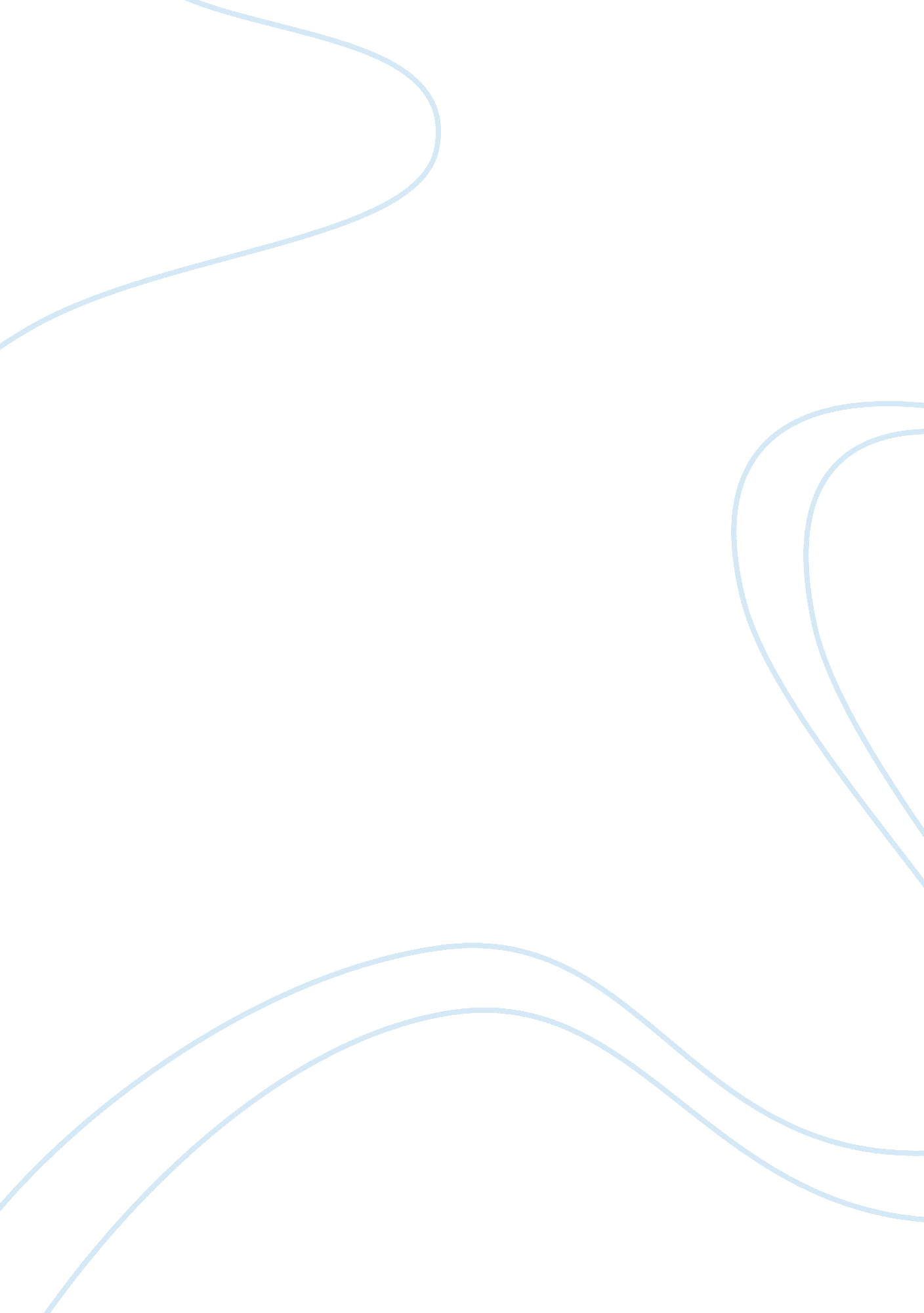 Causes of the sub-prime crisis essay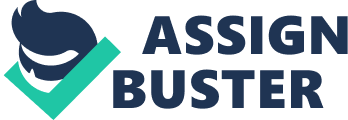 Harmonizing to World Wide Web. investopedia. com. the universe “ subprime” defines to “ A categorization of borrowers with a tarnished or limited recognition history” and that is what led to the titanic crisis of 2008-2009. This essay will research the events. which finally led to many mortgage delinquencies and foreclosure of these sub premier borrower’s places. doing the insurance company AIG and many other Bankss to prevent therefore coercing bond out money from the American authorities to forestall the following great depression. In the yesteryear. traditional mortgage loans that could be acquired from the Bankss could merely be loaned under the evidences of the borrower’s fiscal position and recognition evaluation. If one did non hold good recognition evaluation. the bank would non be able to give him a mortgage loan due to fear of defaults from the client. Sub premier loaning nevertheless was different as the borrowers normally had bad recognition evaluation and hapless fiscal position. As such. sub primes loans were higher in hazard but besides in net income as loaners charged higher default involvement rates consequently. To understand what caused the sub premier crisis. we have to look back to the twelvemonth 2001 after the point com bubble flop where Alan Greenspan who was Chairman of the Federal Reserve lowered involvement rates to 1 % in hopes of doing a lodging roar and maneuvering the economic system off from another recession. These low rates injected a batch of extra money in the economic system and caused a lodging roar. In add-on to that. the Gramm-Leach-Bliley Act that was already in topographic point by the Clinton disposal in 1999 had already created many new bigger Bankss such as Citigroup. Bank of America and J. P. Morgan Chase. immense Bankss that owned many brunches. bought and sold stock and lead corporate amalgamations. With such a sudden rush of addition of money. Bankss were now seeking to come up with new ways lend out more money to force extra gross. Their reply to it was sub premier loans. Before all this. it was practically impossible to borrow money from the bank if you were a sub premier borrower with bad recognition evaluation but with this new lowered involvement rate it was now easy to acquire such a loan as the bank would merely bear down the loan at a higher default rate. That being said. many sub premier loans where issued to persons who were unable to pay the mortgage or could non pay their mortgage in the hereafter. but who could fault them? With good times in the economic system. investors expected better returns. Equally long as the money enlargement continued. investors believed that monetary values of their equity will increase and wagering against it would be a losing proposition. The Bankss so started to aim this group of sub premier loaners and developed a market for sub premier loans. This made Bankss and bargainers really rich. An estimated $ 3. 2 trillion in loans were made to householders from 2002 to 2007. Now a inquiry will come to mind on why would any bank want to impart out sub premier loans? The hazard is high and the odds of the loaner being able to return the money is low. The Bankss seemed to follow a greater program that was traveling into drama and that program was none other so the creative activity of the new derivative known as indirect debt duty ( CDOs ) . CDOs were a new signifier of derivative where Bankss could sell off their mortgages in packages to investors in signifiers of bonds. These CDOs were under the header of asset-backed bonds intending that fiscal assets backed them. Make non be fooled when the words assets and bonds. Those are merely miss-leading words to guarantee people they were making the right thing. How these CDOs worked would be that the sub premier loans would be mixed in with premier loans ( loans which had good recognition evaluations ) and sold off to investors in a individual investing for other Bankss and organisations to purchase. These CDOs had a false sense of security as no 1 could state what they truly were. with all the good and bad mortgages mixed in together. In normal instances. when investing bundles where sold like this. there must be some signifier of confidence that whether this invest was responsible or non. A evaluation bureau was required find out the creditworthiness of an investing. This can use to any company. bank. authorities or an investing. There were viz. 3 celebrated evaluation bureaus involved in the crisis viz. . Standard & A ; Poor’s ( S & A ; P ) . Moody’s. and Fitch Group. To give an illustration of a evaluation would be like the large cyberspace hunt company “ Google” would be given a evaluation like AA+ i. e. a high class. Many of these CDOs nevertheless were given good evaluations such as AAA+ the highest evaluation possible given by any evaluation bureau. These CDOs did non merit the evaluation as the CDOs were made of mortgages of loaners who were unable to pay their mortgage. The ground for such a high evaluation was simple. In the yesteryear. evaluation bureaus were paid by the purchaser to rate the assets they were traveling to put in. In 1970s nevertheless. the systems changed and now it was the marketer that was paying the bureau for the evaluations. on a per-rating footing. This gave inducements for evaluation bureaus to rate more and be more generous in their evaluation. A struggle of involvement rose and evaluation bureaus were now gaining big sum of net income for these CDOs. They were more so happy to rate them. Moody’s earned about US $ 1 billion a twelvemonth from evaluation in 2005 and 2006. With an norm of $ 300k per evaluation why wouldn’t they want to rate more? Aside from that. they had to give a good evaluation due to competition from many other houses. From this. the functions of recognition evaluation bureaus have changed from independent Judgess to advisors as they would frequently given advise to Bankss to alter the plus so that they could give them a better evaluation. All was traveling good and the Bankss made a immense net income from the CDOs. The ground why Bankss were so willing loaning mortgages for loaners who could non pay was on the premise on the thought that belongings monetary values would ever travel up. By belongings monetary values traveling up. if a individual were to walk off from the house. the bank would hold more of an plus of what the original money was loan out to in the first topographic point. Oh how incorrect they were on that for now we know that it is non true that belongings monetary values ever go up. By the terminal of 2006. the figure of foreclosures of mortgages increased at an dismaying rate. This led to enter after record being broken. The market for CDOs had collapsed go forthing one million millions of dollars of loans. CDOs and existent estate that they could non sell out. The house roar that had made so many Bankss rich was get downing to split. With the figure of defaults increasing. this led to the belongings monetary values dropping drastically. By 2008. pricing of American lodging had fallen by 20 % go forthing many borrowers with zero or negative equity. This meant that their mortgages were in fact higher so the monetary value of their places themselves. Many of the Bankss started to lose money or collapsed due to this flawed CDOs investings and the fiscal market started to crash. On September 15 2008. Lehman Brothers. the 4th largest investing Bankss had filed for bankruptcy. To do affairs worst. before the prostration. American International Group ( AIG ) was selling derived functions known as recognition default barters ( CDS ) . Now how CDS would work would be to see that if the CDO had resulted in doing a loss of money. AIG would hold to pay the investor for its loss in exchange for a quarterly fee of class. However the difference was that unlike regular insurance. CDS could hold been bought by virtually anyone. including the Bankss that sold the CDOs in the first topographic point. Since there was no ordinance. AIG didn’t necessary demand to put aside the capital to pay back if the CDOs were to neglect unlike regulated insurance. Besides what were the odds that the CDOs could neglect. the AAA+ evaluations they were given showed that they could non neglect? Ultimately it was greed that caused the down fail of this immense insurance company. which was “ too large to fail” . On September 17th. the US Federal Reserve lends AIG $ 85 billion to avoid bankruptcy. The undermentioned twenty-four hours. Treasury Secretary Henry Paulson and Fed Chairman Ben Bernanke meet with cardinal legislators to suggest a $ 700 billion exigency bailout through the purchase of toxic assets. Bernanke warned “ If we don’t make this. we may non hold an economic system on Monday. ” On October 4th president George Bush. the current president of the clip signed a $ 700 billion bailout measure to assist the weakness troubled assets. The Bankss have gotten away with the one of the biggest Ponzi strategy of planetary proportions and the revenue enhancement remunerators had to pay the monetary value for their greed. It was a downward spiral from here on terminal. A hebdomad after the come-on out. the stock market faces its worst hebdomad as stock monetary values plummet in frights of a recession on the manner. Even 100 twelvemonth old auto fabrication giant declared bankruptcy during this period demoing the consequence of the bailout. The bailout besides affected many other sectors of the universe as U. S consumers cut back on disbursement. gross revenues of makers dropped greatly. An illustration of this would be China. which depends to a great extent on exports. During the crisis. China’s GDP growing has led to a lessening in GDP growing from 13 % in 2007 to 9 % in 2008. This has resulted in a big figure of export-led private endeavors in China’s coastal states holding gone belly-up and with around 20 million unskilled workers losing their occupations. From what we can see here. the subprime crisis has non merely affected America’s ain economic system to bead. it has besides caused immense reverberation in the planetary market which even some are still seeking to retrieve from boulder clay this really twenty-four hours. Many inquiry whether the subprime crisis could hold been avoided and on hindsight my ain sentiment would be yes all this could hold been avoided had the US taken more attention in modulating the Bankss from pull stringsing the stock market. Get downing from the Gramm–Leach–Bliley Act which repealed portion of the Glass–Steagall act of 1933. leting Bankss and insurance companies to unify together so large. if any of them were to neglect. it will do the autumn of the market. Had the US authorities non done this. the subprime loans may hold non had such a deathly consequence on the market as the Bankss would non hold had so much money to loan to get down with. The US authorities besides failed to modulate derived functions during this period. which had resulted in merchandises to originate such as the CDOs and CDS as they saw derived functions as ways Bankss could fudge their investings. Besides during this period. the securities and exchange committee ( SEC ) allowed purchase on which money Bankss were borrowing to increase as an effort to make more CDOs. This factor entirely multiplied more CDOs being created therefore doing the subprime crisis to be created. In decision what we can see that the subprime crisis is the consequence of greed from the Bankss and hapless ordinance from the authorities. All this could hold been prevented had there been more control over of the creative activity of complicated derived functions such as CDOs. more ordinance over the evaluation bureaus that worked for inducements instead so being independent of the consequences they gave and besides bad determination of increasing the purchase allowed of a bank to borrow more money so they really have. Had any of these been prevented earlier. the subprime crisis could hold been averted. Mentions hypertext transfer protocol: //www. thinkplaninvest. com/2008/12/what-is-subprime-crisis/ hypertext transfer protocol: //specials. rediff. com/money/2008/sep/25slid1. htmhypertext transfer protocol: //www. businessinsider. com/10-myths-about-the-subprime-crisis-2009-7 hypertext transfer protocol: //www. lewrockwell. com/rozeff/rozeff203. hypertext markup languagehypertext transfer protocol: //en. wikipedia. org/wiki/Subprime_mortgage_crisishypertext transfer protocol: //www. caalley. com/art/Sub_Prime. pdfhypertext transfer protocol: //www. investopedia. com/terms/s/subprime. asp # axzz2InLJtKUw hypertext transfer protocol: //online. wsj. com/article/SB122156561931242905. hypertext markup languagehypertext transfer protocol: //www. rollingstone. com/politics/blogs/national-affairs/how-alan-greenspan-helped-wreck-the-economy-20110616 hypertext transfer protocol: //1boringoldman. com/index. php/2008/09/27/follow-the-money/ hypertext transfer protocol: //www. ritholtz. com/blog/2009/02/25-people-to-blame-for-the-financial-crisis/ hypertext transfer protocol: //www. wikinvest. com/wiki/Collateralized_debt_obligation_ ( CDO ) hypertext transfer protocol: //www. nytimes. com/2008/09/28/magazine/28wwln-reconsider. hypertext markup language? pagewanted= print hypertext transfer protocol: //www. moneyweek. com/investments/stock-markets/the-great-credit-rating-scandal hypertext transfer protocol: //www. huffingtonpost. com/2009/12/18/economic-crisis-timeline-_n_397360. html hypertext transfer protocol: //www. npr. org/templates/story/story. php? storyId= 96395271 hypertext transfer protocol: //www. realinstitutoelcano. org/wps/portal/rielcano_eng/Content? WCM_GLOBAL_CONTEXT=/elcano/elcano_in/zonas_in/asia-pacific/ari62-2009 hypertext transfer protocol: //www. reuters. com/article/2009/06/01/us-gm-idUSN3044658620090601 hypertext transfer protocol: //www. washingtonpost. com/wp-dyn/content/article/2008/10/14/AR2008101403343. html hypertext transfer protocol: //seekingalpha. com/article/97299-leverage-101-the-real-cause-of-the-financial-crisis 